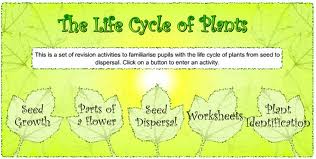 Plant Life Cycle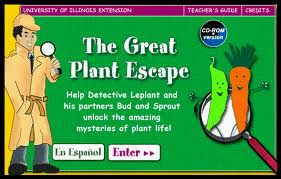 Plant Escapes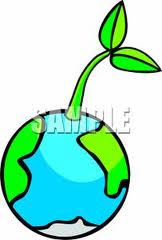 Food Comes From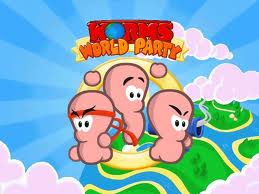 Worm World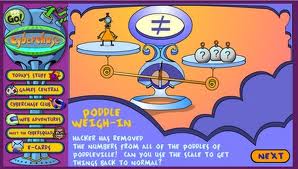 Weigh-In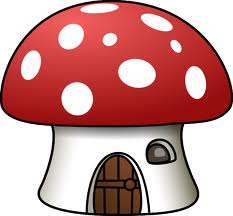 Animal Homes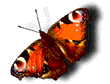 Butterflies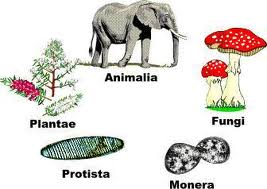 Classify Plants/Animals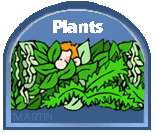 Plant Parts Games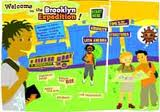 What are structures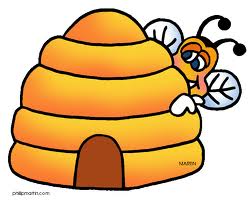 Tales from a Hive
Keeping Healthy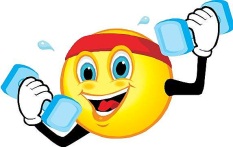 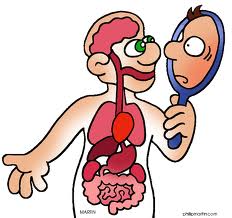 Health & Growth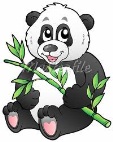 Panda Challenge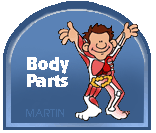 Body Games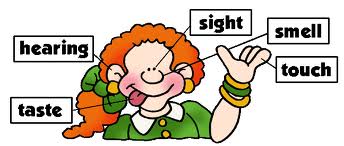 5 Senses 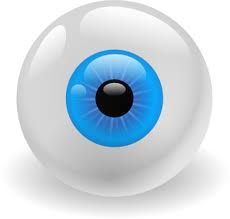 How We See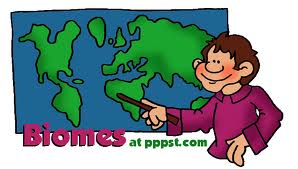 Where You Live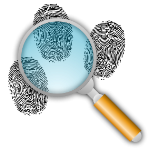 Fingerprinting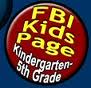 FBI Kids Page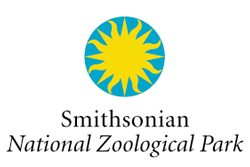 